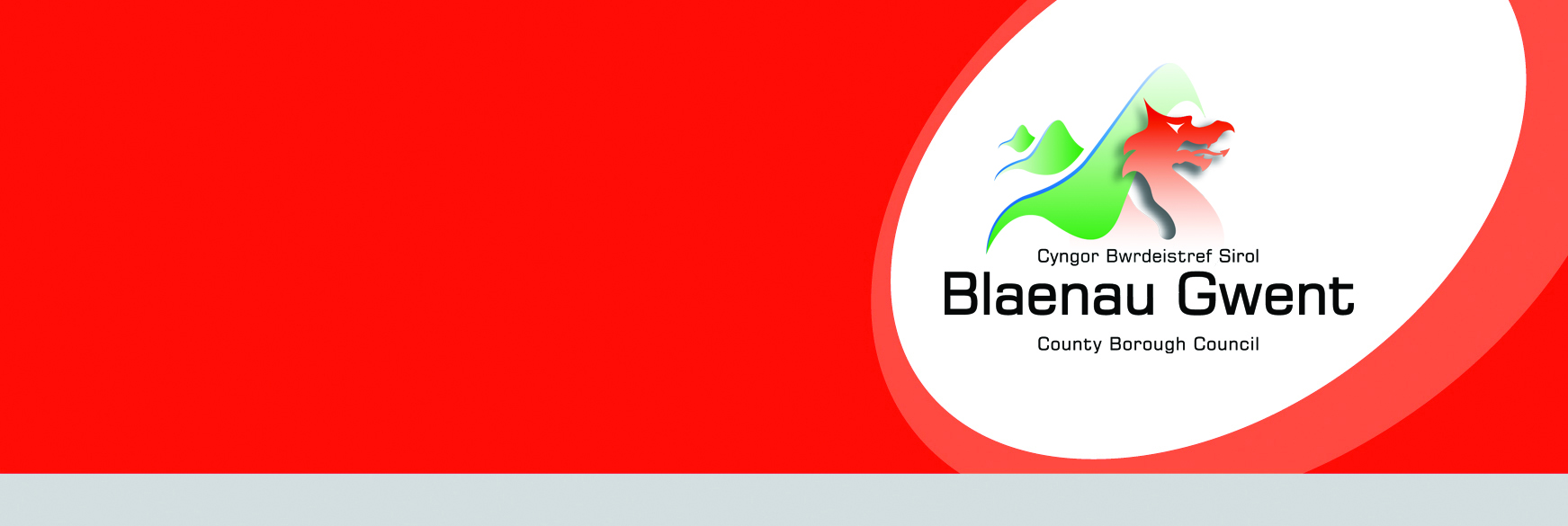 The decision to shortlist will be based solely on the information provided in this application.CV’s are not acceptable.Please complete all sections of this form accurately in BLACK INK or type.If you require this form in a different format please contact the OD Division.This form is also available in Welsh.Please return the completed application form via email to recruit@abertillery3-16.co.ukEligibility for EmploymentThe Asylum & Immigration Act 1996 makes it a criminal offence for Blaenau Gwent County Borough Council to employ those who do not have permission to live or work in the United Kingdom.  On appointment applicants will be required to provide documentary evidence of their right to work in the United Kingdom.Driving RequirementsThe advert for this position should clearly identify if there are requirements for driving in this role.  If this is identified then please complete the following fields.Welsh LanguageDo you wish to use the Welsh Language at interview or at any other method of assessment?If necessary we will provide a simultaneous translation service from Welsh to English.Registered email addressPlease provide the email address you would want all correspondence regarding this application to be sent.Additional Contact DetailsQualifications (please start with the most recent)Proof of qualifications will be required prior to appointment and the Council reserves the right to approach educational bodies to verify qualifications achieved.Relevant TrainingPlease give details of any courses attended, which support your application.The membership names listed below are those required to be verified by Blaenau Gwent County Borough Council (e.g. Education Workforce Council, Social Care Wales, etc).Present or last post if currently not in workEmployment Details (please start with the most recent)Please provide details of all positions held, including any temporary, unpaid and/or voluntary work.  All periods of unemployment or gaps in your employment history must be accounted for and explained.  You should ensure that you supply the FULL names and addresses of your previous employers.As part of the vetting process, the Council may contact all or some of your previous employers in order to verify the employment details stated, without seeking further permission.Working Time RegulationsPlease supply names and addresses of TWO referees who are willing to provide references relating to your work performance, attendance record and suitability for the post.  One referee should be your present or most recent employer and the other, preferably, a previous employer or teacher/tutor in the case of a school/college leaver.  Personal references from a relative, close friend or a Council Member will not be acceptable.  PLEASE DO NOT ENCLOSE TESTIMONIALS.THE COUNCIL RESERVES THE RIGHT TO APPROACH ANY PREVIOUS EMPLOYER TO CONFIRM FACTUAL INFORMATION ABOUT YOUR PREVIOUS EMPLOYMENT RECORD.Relations*’Senior Officer’ is an Officer employed on Grade 7 or above and ‘related’ means the husband or wife, parent or child, grandparents or grandchild, brother or sister, uncle or aunt, nephew or niece (including in-laws).  If in doubt contact the Organisational Development Division.A CANDIDATE WHO KNOWINGLY FAILS TO DISCLOSE SUCH A RELATIONSHIP SHALL BE DISQUALIFIED FROM APPOINTMENT AND IF APPOINTED SHALL BE LIABLE TO DISMISSAL.If yes, please state the Name and Relationship:You should ensure that you use this section to fully demonstrate how you meet the essential requirements of the person specification and desirable requirements where appropriate, giving evidence of the knowledge, experience and skills you have in each of these areas:1.	Qualifications and Experience (only items with a tick in ‘App Form’ Column)2.	Special Requirements3.	Personal Competencies (only items with a tick in ‘App Form’ Column)You should include experience gained through paid or unpaid work, community activities or through domestic and family experience, which you think may be relevant to the requirements of the job.  Please refer to the Guidance Notes and the Job Description/Person Specification prior to completing this section.Please sign this declaration after you have completed all parts of this application form.I declare that the information supplied in this application form is correct and complete.I understand and agree that:Failure to disclose information, providing false or deliberately misleading information on this form may lead to disqualification from the recruitment process, an offer of employment being withdrawn or employment being terminated.The Council may verify the information I have provided with relevant third parties in administering its recruitment process.Canvassing directly or indirectly any Council Member or Officer of Blaenau Gwent County Borough Council in connection with any appointment will disqualify my application.Thorough pre-employment screening is undertaken during the recruitment process and if I am conditionally appointed to the post applied for, the appointment will be subject to confirmation following a series of checks.  Where the post for which I am applying requires a Disclosure of Criminal Records, I hereby give my consent to a criminal records standard or enhanced disclosure.The Council is under a duty to protect the public, service users and the funds it administers and may use the information provided on this form for the prevention and detection of fraud.  It may also share this information with other bodies administering public funds solely for these purposes.The information provided on this application form will be treated in confidence and may be copied for use during the recruitment procedure.My information will be held for a period in line with OD’s Retention Policy and then destroyed unless I am appointed, when the information will be used as part of my personal record for the purpose of the employment relationship.  The information will be stored and processed manually and electronically within the Organisational Development Division in line with Data Protection legislation.The Council will process your personal data in accordance with Data Protection legislation.  For more information and access to privacy notices outlining how the Council handles your personal data, please go to the Data Protection section of the Council's website:https://blaenau-gwent.gov.uk/en/council/data-protection-foi/councils-privacy-notice/Having a criminal record will not necessarily bar you from working with us.Any information you provide will be strictly confidential and treated accordingly.Certain posts within the Authority are exempt from the Rehabilitation of Offenders Act 1974 due to the nature of the work involved, which could include working with children and/or vulnerable adults.  Applicants for these posts will be required to undertake a DBS Standard/Enhanced Disclosure of Criminal Records and must disclose all convictions, cautions, reprimands and final warnings on their criminal record, including any that may be regarded as ‘spent’ under the provision of the Act.  Details of the requirement to undertake a DBS Disclosure of Criminal Records are outlined on the advertisement and job description.  Please ensure that prior to completing this form you read the guidance notes for candidates and have checked the requirement to complete a standard or enhanced disclosure on the job description.DECLARATION TO BE COMPLETED BY ALL APPLICANTSDo you have a prosecution pending or have you ever been convicted by the courts or cautioned, reprimanded or given a final warning by the police?  (Road traffic offences should be included).(Please note that you are not required to give any information on ‘spent’ convictions under the Rehabilitation of Offenders Act 1974, unless the post that you have applied for is exempt from the provisions of the Act by virtue of the Exceptions Order (1975) as outlined above).(All applicants are required to disclose unspent convictions.  In the case of a post requiring a Standard or Enhanced Disclosure, all spent and unspent convictions must be disclosed).If YES, please give details of offences, dates and penalties:DECLARATION TO BE COMPLETED ONLY BY APPLICANTS FOR POSTS REQUIRING AN ENHANCED DISCLOSURE(Please note that you are only required to complete the following question if you are applying for a post that requires an Enhanced Disclosure.  Please refer to the Job Description for details).Are you aware of any police enquiries currently being undertaken following allegations made against you, which may have a bearing on your suitability for this post?If YES, please give details:SIGNATURE REQUIRED FROM ALL APPLICANTSI hereby declare that the information provided on this form is correct and complete.  I acknowledge that failure to disclose convictions or providing false or deliberately misleading information on this form could lead to an offer of employment being withdrawn or employment being terminated.I understand that if I am conditionally appointed to the post applied for, that this will be subject to confirmation following a series of checks as outlined in my letter of appointment, including the requirement to complete a standard/enhanced disclosure (if applicable).I understand that if appointed to the post applied for, I will be required to undertake a Criminal Records Disclosure every three years in line with Council Policy.  In addition to this, if during the course of my employment I become the subject of an investigation by the Police or any other public body such as a Local Authority Social Services Directorate or fraud unit, or I am aware of any other matter that could adversely impact on my ability to undertake my duties, I should disclose this information immediately to my Line Manager.If you are returning this form by e-mail you will be asked to sign this declaration at interview.The Authority complies with the Disclosure & Barring Service Code of Practice and undertakes to treat all applicants for positions fairly and on the basis of merit.  In making the recruitment decision, Blaenau Gwent County Borough Council will consider the nature of the offence(s), relevance to the post and any other factors which may be relevant.  Disclosure need not be a bar to obtaining this position.(Copies of the Code of Practice are available from the Organisational Development Division on request.  If you require further information or have any concerns about filling in this declaration please contact the Organisational Development Division on extension 5008).Blaenau Gwent County Borough Council is committed to equality of opportunity and it is our policy to ensure that individuals are recruited, selected, promoted and treated on objective criteria, having regard to relevant experience, potential, skills, and abilities.  To assist in monitoring the effectiveness of the Authority’s policy, we would be grateful if you would answer the following questions.  The information supplied in Part 1 of this form will not be available to Officers of the Appointment Panel and as such will not form part of the Recruitment and Selection Process.The information you provide will be treated in the strictest confidence.Diversity Monitoring Details – Part 1Blaenau Gwent County Borough Council is committed to diversity monitoring in employment.  The following questions are designed to assist in diversity monitoring and do not form part of the selection process.GenderRelationship StatusReligionEthnic OriginThe ethnic groups set out below are those recommended by the Equality and Human Rights Commission.PLEASE NOTE: Ethnic Origin questions are not about Nationality, place of birth or citizenship.  They are about colour and broad ethnic group.National IdentitySexual OrientationLanguageWhat would be your choice of language for correspondence?Welsh AbilityCan you read, speak or write Welsh?  Please identify below.British Sign LanguageCan you Understand or Use British Sign Language?  Please identify below.Caring Responsibility“An employee will be regarded as a Carer if they have significant caring responsibilities for a dependent who is disabled, sick or elderly which will have a substantial impact on their working life”.Caring Responsibility Details:Diversity – Part 2The Council operates under the Disability Confident employer scheme and welcomes applications from anyone who identifies as having a physical or learning disability, including those who identify as neurodivergent.  This scheme guarantees an interview for people with disabilities if they meet the essential requirements for the post.The Equality Act 2010 defines a disabled person as anyone with a physical or mental impairment, which has a substantial and long-term adverse effect upon their ability to carry out normal day to day activities.  This must be:substantial (that is, more than minor or trivial), andadverse, andlong-term (that is, it has lasted or is likely to last for at least a year or for the rest of the life of the person affected).The Council operates under the Defence Employer Recognition Scheme and welcomes applications from the Armed Forces Community. This scheme guarantees an interview to those from the Armed Forces Community that meet the criteria (Currently serving, have served, reservist, partner/spouse) if they meet the essential requirements for the post.  The Defence Employer Recognition Scheme, align their values with the Armed Forces Covenant, ensuring that those who serve or who have served in the armed forces, and their families, are treated fairly.If YES, please state how you meet this criteria:May 2023Application for the post of:Application for the post of:TEACHER OF ENGLISH - PERMANENTTEACHER OF ENGLISH - PERMANENTTEACHER OF ENGLISH - PERMANENTTEACHER OF ENGLISH - PERMANENTTEACHER OF ENGLISH - PERMANENTTEACHER OF ENGLISH - PERMANENTTEACHER OF ENGLISH - PERMANENTTEACHER OF ENGLISH - PERMANENTTEACHER OF ENGLISH - PERMANENTTEACHER OF ENGLISH - PERMANENTTEACHER OF ENGLISH - PERMANENTTEACHER OF ENGLISH - PERMANENTPosition Reference Number:Position Reference Number:Position Reference Number:Grade:MPS – UPS3MPS – UPS3MPS – UPS3Directorate/School:ALC – SECONDARY CAMPUSALC – SECONDARY CAMPUSALC – SECONDARY CAMPUSALC – SECONDARY CAMPUSALC – SECONDARY CAMPUSALC – SECONDARY CAMPUSALC – SECONDARY CAMPUSALC – SECONDARY CAMPUSALC – SECONDARY CAMPUSClosing Date:Closing Date:Closing Date:7.4.23 – 12PMCriminal Records Disclosure:Criminal Records Disclosure:Criminal Records Disclosure:Criminal Records Disclosure:Criminal Records Disclosure:Criminal Records Disclosure:XEnhancedStandardStandardNot RequiredNot RequiredNot RequiredPERSONAL DETAILSTitle:Surname:Forenames:Forenames:Preferred name:Preferred name:Preferred name:Previous surname:NI Number:NI Number:Do you have a legal right to work in the UK?YesNoLicence categories:Licence number:Licence number:Licence number:Licence number:Licence number:Licence number:Licence valid from date:Licence valid from date:Licence valid from date:Licence valid end date:Licence valid end date:Licence valid end date:Licence valid end date:Licence valid end date:Licence valid end date:Licence valid end date:Currently disqualified from driving?Currently disqualified from driving?Currently disqualified from driving?Currently disqualified from driving?Currently disqualified from driving?Currently disqualified from driving?Currently disqualified from driving?YesYesYesYesYesNoNoNoNoNoNoNoNoDriving offence start date:Driving offence start date:Driving offence start date:Driving offence start date:Driving offence end date:Driving offence end date:Driving offence end date:Driving offence end date:Driving offence end date:Driving offence end date:Driving offence end date:Driving offence end date:Have you any current endorsements?Have you any current endorsements?Have you any current endorsements?Have you any current endorsements?Have you any current endorsements?Have you any current endorsements?Have you any current endorsements?Have you any current endorsements?Have you any current endorsements?YesYesYesYesYesYesNoNoNoNoNoIf you have current endorsements, please give details:If you have current endorsements, please give details:If you have current endorsements, please give details:If you have current endorsements, please give details:If you have current endorsements, please give details:If you have current endorsements, please give details:If you have current endorsements, please give details:If you have current endorsements, please give details:If you have current endorsements, please give details:If you have current endorsements, please give details:If you have current endorsements, please give details:If you have current endorsements, please give details:If you have current endorsements, please give details:If you have current endorsements, please give details:If you have current endorsements, please give details:Do you have access to a car?Do you have access to a car?Do you have access to a car?Do you have access to a car?Do you have access to a car?YesYesYesYesYesNoNoNoNoNoNoNoNoNoNoYesNoCONTACT DETAILSEmail address:Email address (home):Email address (work):Telephone (home):Telephone (work):Telephone (mobile):HOME ADDRESS DETAILSHouse Name:Number/Street:Local Area:Post Town:County:Post Code:Country:Mailing address?Mailing address?YesNoNoNoQUALIFICATIONS AND TRAININGQUALIFICATIONS AND TRAININGQUALIFICATIONS AND TRAININGQUALIFICATIONS AND TRAININGQUALIFICATIONS AND TRAININGQUALIFICATIONS AND TRAININGQUALIFICATIONS AND TRAININGQUALIFICATIONS AND TRAININGQualifications Achieved(including subject/grade/level/membership)Date AchievedBy ExaminationYes/NoAwarding BodyCourse TitleDates AttendedOrganising BodyAre you presently studying for a qualification?YesNoIf yes, please give details:If yes, please give details:If yes, please give details:If yes, please give details:If yes, please give details:MEMBERSHIP OF PROFESSIONAL BODIESMembership name:Membership/reference number:Membership/reference number:Start date:QTS (teaching staff)YesNoEWC Registered?YesNoCURRENT AND PREVIOUS EMPLOYMENT DETAILSEmployer:Full address:Post Code:Position Held:Date Appointed:Date Appointed:From:   MonthFrom:   MonthYearYearTo:   MonthTo:   MonthYearGross Salary (not including benefits):Gross Salary (not including benefits):Gross Salary (not including benefits):Gross Salary (not including benefits):Gross Salary (not including benefits):Grade:Period of Notice Required:Period of Notice Required:Period of Notice Required:Reason for Leaving/Seeking Other Employment:Reason for Leaving/Seeking Other Employment:Reason for Leaving/Seeking Other Employment:Reason for Leaving/Seeking Other Employment:Reason for Leaving/Seeking Other Employment:Reason for Leaving/Seeking Other Employment:Reason for Leaving/Seeking Other Employment:Reason for Leaving/Seeking Other Employment:Reason for Leaving/Seeking Other Employment:Main Duties & Responsibilities:Main Duties & Responsibilities:Main Duties & Responsibilities:Main Duties & Responsibilities:Main Duties & Responsibilities:Main Duties & Responsibilities:Main Duties & Responsibilities:Main Duties & Responsibilities:Main Duties & Responsibilities:Main Duties & Responsibilities:Main Duties & Responsibilities:Main Duties & Responsibilities:Main Duties & Responsibilities:Main Duties & Responsibilities:Main Duties & Responsibilities:Position HeldFull Name and Address of EmployerStart Date Month/YrEnd Date Month/YrReason for LeavingIf you were offered a position with Blaenau Gwent County Borough Council, would you continue toIf you were offered a position with Blaenau Gwent County Borough Council, would you continue toIf you were offered a position with Blaenau Gwent County Borough Council, would you continue toIf you were offered a position with Blaenau Gwent County Borough Council, would you continue toIf you were offered a position with Blaenau Gwent County Borough Council, would you continue tohold any other paid or unpaid/voluntary position(s)?YesNoIf yes, please give post title, organisation and hours worked:REFEREESReference 1 – Current EmployerReference 2 – Previous EmployerName:Organisation:Address:Post Code:Position:Tel Number:Email Address:ADDITIONAL INFORMATIONAre you related to, or a partner of any Elected Member or Senior Officer?YesNoSUPPORTING INFORMATIONDECLARATIONSigned:Date:CRIMINAL RECORDS DECLARATIONApplication for the post of:Application for the post of:Application for the post of:Directorate/School:Directorate/School:Post Ref No:Post Ref No:Last Name:First Name(s):First Name(s):Date of Birth:NI Number:NI Number:YesNoOffenceDatePenaltiesYesNoSigned:Date:DIVERSITY MONITORING DETAILSApplication for the post of:Application for the post of:Application for the post of:Application for the post of:Directorate/School:Directorate/School:Directorate/School:Post Ref No:Post Ref No:Last Name:First Name(s):First Name(s):FemaleMaleUnspecifiedTransgender Identification Confirmation Date:Transgender Information:Transgender to FemaleTransgender to MaleMarital Status:Other Relationship Status:Other Relationship Status:Religion:Other Religion:Other Religion:Ethnic Origin:Other Ethnic Origin:Other Ethnic Origin:Other Ethnic Origin:Nationality:Other Nationality:Other Nationality:Sexual orientation:Other Sexual Orientation:Other Sexual Orientation:Main Language:Main Language:Other Language:Other Language:Other Language:EnglishWelshBilingualWelsh Ability – ReadWelsh Ability – SpeakWelsh Ability – UnderstandWelsh Ability – WriteBritish Sign Language – UnderstandBritish Sign Language – UseDo you consider yourself to be a Carer in line with the definition above?YesNoDisabled or Neurodivergent?YesNoIf you have answered yes to the above, what is the nature of your condition?If you have answered yes to the above, what is the nature of your condition?If you have answered yes to the above, what is the nature of your condition?If you have answered yes to the above, what is the nature of your condition?If you have answered yes to the above, what is the nature of your condition?If you have answered yes to the above, what is the nature of your condition?If you have answered yes to the above, what is the nature of your condition?If you have answered yes to the above, what is the nature of your condition?If you have answered yes to the above, what is the nature of your condition?If you have answered yes to the above, what is the nature of your condition?If you have answered yes to the above, what is the nature of your condition?Are there any special provisions, reasonable adjustments or equipment needed for you to:Are there any special provisions, reasonable adjustments or equipment needed for you to:Are there any special provisions, reasonable adjustments or equipment needed for you to:Are there any special provisions, reasonable adjustments or equipment needed for you to:Are there any special provisions, reasonable adjustments or equipment needed for you to:Are there any special provisions, reasonable adjustments or equipment needed for you to:Are there any special provisions, reasonable adjustments or equipment needed for you to:Are there any special provisions, reasonable adjustments or equipment needed for you to:Are there any special provisions, reasonable adjustments or equipment needed for you to:Are there any special provisions, reasonable adjustments or equipment needed for you to:Are there any special provisions, reasonable adjustments or equipment needed for you to:Attend the Interview?Attend the Interview?YesNoUndertake the Job?YesNoIf yes, please give details:If yes, please give details:If yes, please give details:If yes, please give details:If yes, please give details:If yes, please give details:If yes, please give details:If yes, please give details:If yes, please give details:If yes, please give details:If yes, please give details:ARMED FORCESDo you consider yourself to meet the criteria under this scheme?YesNoMEDIA EVENTSIn which publication did you see the advertisement for this position?In which publication did you see the advertisement for this position?In which publication did you see the advertisement for this position?Other (please specify):Other (please specify):